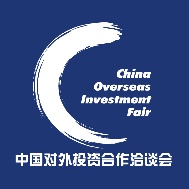 第十三届中国对外投资合作洽谈会注册表尊敬的嘉宾！您好！感谢您对外洽会的关注与支持。请填写以下注册表并以邮件或传真的形式回传至组委会报名。谢谢！□本表复印或下载有效。　□本表不足时，可另附增加人员名单。　□请用打印方式填写。单位全称单位全称详细地址详细地址联系人联系人手机电话传真传真邮件网址参会人员参会人员姓名姓名性别部门及职务手机手机参会人员参会人员参会人员参会人员参会人员参会人员请勾选预参加的论坛上午上午下午下午下午下午下午请勾选预参加的论坛9:00-12:00开幕式暨主论坛（限VIP贵宾）9:00-12:00开幕式暨主论坛（限VIP贵宾） A.14:00-17:00 专题论坛一第二届上合示范区发展论坛 B.14:00-17:00 专题论坛二“双碳”目标下国际投资合作新趋势 C.14:00-17:00 欧洲国别推介 D.14:00-17:00 亚洲国别推介 E.14:00-17:00 美洲国别推介 F.14:00-17:00 非洲国别推介 G.14:00-17:00 项目一对一洽谈 A.14:00-17:00 专题论坛一第二届上合示范区发展论坛 B.14:00-17:00 专题论坛二“双碳”目标下国际投资合作新趋势 C.14:00-17:00 欧洲国别推介 D.14:00-17:00 亚洲国别推介 E.14:00-17:00 美洲国别推介 F.14:00-17:00 非洲国别推介 G.14:00-17:00 项目一对一洽谈 A.14:00-17:00 专题论坛一第二届上合示范区发展论坛 B.14:00-17:00 专题论坛二“双碳”目标下国际投资合作新趋势 C.14:00-17:00 欧洲国别推介 D.14:00-17:00 亚洲国别推介 E.14:00-17:00 美洲国别推介 F.14:00-17:00 非洲国别推介 G.14:00-17:00 项目一对一洽谈 A.14:00-17:00 专题论坛一第二届上合示范区发展论坛 B.14:00-17:00 专题论坛二“双碳”目标下国际投资合作新趋势 C.14:00-17:00 欧洲国别推介 D.14:00-17:00 亚洲国别推介 E.14:00-17:00 美洲国别推介 F.14:00-17:00 非洲国别推介 G.14:00-17:00 项目一对一洽谈 A.14:00-17:00 专题论坛一第二届上合示范区发展论坛 B.14:00-17:00 专题论坛二“双碳”目标下国际投资合作新趋势 C.14:00-17:00 欧洲国别推介 D.14:00-17:00 亚洲国别推介 E.14:00-17:00 美洲国别推介 F.14:00-17:00 非洲国别推介 G.14:00-17:00 项目一对一洽谈中国对外投资合作洽谈会组委会地址：北京市朝阳区建外SOHO东区2号楼701 邮编：100022电话：+86-10-65020520   传真：+86-10-65020689   邮箱：tdang@codafair.org   网址：www.codafair.org中国对外投资合作洽谈会组委会地址：北京市朝阳区建外SOHO东区2号楼701 邮编：100022电话：+86-10-65020520   传真：+86-10-65020689   邮箱：tdang@codafair.org   网址：www.codafair.org中国对外投资合作洽谈会组委会地址：北京市朝阳区建外SOHO东区2号楼701 邮编：100022电话：+86-10-65020520   传真：+86-10-65020689   邮箱：tdang@codafair.org   网址：www.codafair.org中国对外投资合作洽谈会组委会地址：北京市朝阳区建外SOHO东区2号楼701 邮编：100022电话：+86-10-65020520   传真：+86-10-65020689   邮箱：tdang@codafair.org   网址：www.codafair.org中国对外投资合作洽谈会组委会地址：北京市朝阳区建外SOHO东区2号楼701 邮编：100022电话：+86-10-65020520   传真：+86-10-65020689   邮箱：tdang@codafair.org   网址：www.codafair.org中国对外投资合作洽谈会组委会地址：北京市朝阳区建外SOHO东区2号楼701 邮编：100022电话：+86-10-65020520   传真：+86-10-65020689   邮箱：tdang@codafair.org   网址：www.codafair.org中国对外投资合作洽谈会组委会地址：北京市朝阳区建外SOHO东区2号楼701 邮编：100022电话：+86-10-65020520   传真：+86-10-65020689   邮箱：tdang@codafair.org   网址：www.codafair.org中国对外投资合作洽谈会组委会地址：北京市朝阳区建外SOHO东区2号楼701 邮编：100022电话：+86-10-65020520   传真：+86-10-65020689   邮箱：tdang@codafair.org   网址：www.codafair.org